Жовтень 2015Залишок на 01жовтня 2015 – 43,00 грн.Залучено у жовтні 2015 – 39 500,00грн..Витрачено у жовтні 2015 року – 39 496,24грн.Ці кошти було витрачено на:1. Придбання кухонних меблів для буфетної кімнати групи №2 - 6 720.00грн.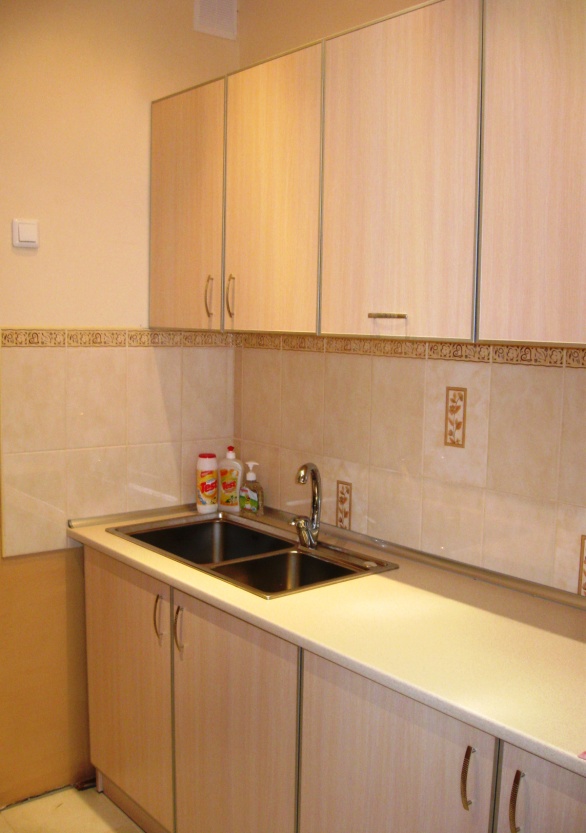 2. Встановлення металопластикових вікон:Група №11 (3шт.) – 10 500,00грн.Група №5 (5шт.) – 15 700.00грн.3. Зроблені відкоси на вікнах групи №11 – 1 500,00грн.4. Проведена підписка періодичних видань (часткова) – 574,24грн.5. Проведена заправка картриджу -85,00грн.6. Вивіз будівельного сміття та листя – 1 150,00грн.7. Забезпечення  миючими та чистячими засобами групи та приміщення закладу -2 330,00грн.8. Забезпечена пральні пральним порошком  - 230,00,00грн.9. Охорону ДНЗ – 275,00грн..10. Забезпечення питного режиму альтернативною водою «Аляска» - 432,00грн.  Щиро вдячні батькам за допомогу!